แผนปฏิบัติการป้องกันการทุจริต ๔ ปี(พ.ศ.๒๕๖๑ – ๒๕๖๔)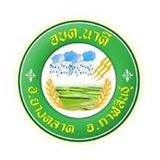 องค์การบริหารส่วนตำบลนาดี  อำเภอยางตลาด  จังหวัดกาฬสินธุคำนำการทุจริตเป็นปัญหาใหญ่ของสังคมไทยมาเป็นเวลานานและฉุดรั้งความเจริญก้าวหน้าการพัฒนาศักยภาพและขีดความสามารถในการแข่งขันของประเทศ ซึ่งในปัจจุบันได้ทวีความรุนแรงขึ้นอย่าง ต่อเนื่อง    ทำให้เกิดความเสียหายในวงกว้าง โดยส่งผลกระทบต่อต่อระบบเศรษฐกิจ ระบบสังคม ระบบการเมือง การปกครองและการบริหารราชการเป็นอย่างมาก การแก้ปัญหาการทุจริตจึงเป็นสิ่งสำคัญที่หน่วยงานในภาครัฐ  ซึ่งเป็นหน่วยงานหลักในการขับเคลื่อนประเทศไทยให้มีความเจริญก้าวหน้าสามารถแข่งขันกับต่างประเทศได้ อย่างทัดเทียม ที่จะต้องประสานความร่วมมือทั้งภาคเอกชนและภาคประชาสังคมเพื่อร่วมกันพัฒนาปรับปรุงระบบ การบริหารจัดการ และการพัฒนาคนควบคู่ไปพร้อมๆ กัน โดยการปลูกฝังความซื่อสัตย์สุจริต รับผิดชอบ มีวินัย ตลอดจนค่านิยมอื่นๆ ที่ถูกต้อง รวมทั้งเข้าใจวิถีดาเนินชีวิตที่สมควรและมีคุณค่า  ประกอบกับคณะรักษาความสงบแห่งชาติ หรือ คสช. ได้มีคำสั่งที่ ๖๙/๒๕๕๗ เรื่อง มาตรการป้องกันและแก้ไขปัญหาการทุจริตและประพฤติมิชอบ  โดยทุกส่วนราชการและหน่วยงานภาครัฐ กำหนดมาตรการหรือแนวทางแก้ไขปัญหาการทุจริตประพฤติมิชอบโดยมุ่งเน้นการสร้าง ธรรมาภิบาลในการบริหารงาน และส่งเสริมการมีส่วนร่วมจากทุกส่วนในการตรวจสอบ เฝ้าระวัง เพื่อสกัดกั้นเพื่อมิให้เกิดการทุจริตได้ เพื่อให้การดำเนินการดังกล่าว บรรลุผลได้อย่างเป็นรูปธรรม  การจัดทำแผนปฏิบัติการป้องกันการทุจริตภายใต้ยุทธศาสตร์ชาติว่าด้วยการป้องกันและปราบปรามการทุจริต ระยะที่ ๓                 (พ.ศ. ๒๕๖๑-๒๕๖๔) สำหรับองค์การบริหารส่วนตำบลนาดี ฉบับนี้ มีวัตถุประสงค์เพื่อการจัดทำแผนปฏิบัติการป้องกันการทุจริต ซึ่งเปรียบเสมือนเป็นภูมิคุ้มกันสำหรับการปฏิบัติงานขององค์การบริหารส่วนตำบลนาดี ได้ทำงานให้บังเกิดประโยชน์สุขของประชาชนในท้องถิ่น และไม่ทำให้ประชาชนในท้องถิ่นเกิดความคลางแคลงใจในการทำงานขององค์การบริหารส่วนตำบลนาดี อีกทั้งเป็นกลไกสำคัญในการป้องกันไม่ให้มีการใช้อำนาจหน้าที่ในการบริหารราชการโดยมิชอบได้อีกทางหนึ่งด้วย	คณะผู้จัดทำได้จัดทำแผนปฏิบัติการป้องกันการทุจริตขององค์การบริหารส่วนตำบลนาดี อำเภอยางตลาด จังหวัดกาฬสินธุ์  ประกอบด้วย ๔ มิติ ดังนี้ 	มิติที่ ๑ การสร้างสังคมที่ไม่ทนต่อการทุจริต	มิติที่ ๒ การบริหารราชการเพื่อป้องกันการทุจริต	มิติที่ ๓ การส่งเสริมบทบาทและการมีส่วนร่วมของภาคประชาชน	มิติที่ ๔ การเสริมสร้างและปรับปรุงกลไกในการตรวจสอบการปฏิบัติราชการขององค์กรปกครองส่วนท้องถิ่น	คณะผู้จัดทำหวังเป็นอย่างยิ่งว่าการจัดทำแผนปฏิบัติการป้องกันการทุจริตขององค์การบริหารส่วนตำบลนาดี ฉบับนี้ จะเป็นประโยชน์ต่อการปฏิบัติราชการการป้องกันการทุจริตขององค์การบริหารส่วนตำบลนาดี และมีส่วนช่วยให้ผู้บริหารองค์การบริหารส่วนตำบลนาดีแสดงเจตจำนงทางการเมืองในการต่อต้านการทุจริตอย่างเป็นรูปธรรมด้วยการจัดทำแผนปฏิบัติการป้องกันการทุจริต เพื่อบรรลุวิสัยทัศน์ยุทธศาสตร์ชาติว่าด้วยการป้องกันและปราบปรามการทุจริต ระยะที่ ๓ (พ.ศ. ๒๕๖๑– ๒๕๖๔) ที่กำหนดไว้ว่า “ประเทศไทยใสสะอาด ไทยทั้งชาติต้านทุจริต”องค์การบริหารส่วนตำบลนาดี                                                                                       พฤษภาคม  ๒๕๖๐สารบัญส่วนที่ 1 บทนำ๑. การวิเคราะห์ความเสี่ยงในการเกิดการทุจริตในองค์กรปกครองส่วนท้องถิ่นการวิเคราะห์ความเสี่ยงในการเกิดการทุจริตในองค์กรปกครองส่วนท้องถิ่น มีวัตถุประสงค์เพื่อต้องการ บ่งชี้ความเสี่ยงของการทุจริตที่มีอยู่ในองค์กรโดยการประเมินโอกาสของการทุจริตที่อาจเกิดขึ้น ตลอดจนบุคคล หรือหน่วยงานที่อาจเกี่ยวข้องกับการกระทำทุจริต เพื่อพิจารณาว่าการควบคุมและการป้องกันการทุจริตที่มีอยู่ ในปัจจุบันมีประสิทธิภาพและประสิทธิผลหรือไม่การทุจริตในระดับท้องถิ่น พบว่าปัจจัยที่มีผลต่อการขยายตัวของการทุจริตในระดับท้องถิ่น ได้แก่ การกระจายอำนาจลงสู่องค์กรปกครองส่วนท้องถิ่น แม้ว่าโดยหลักการแล้วการกระจายอำนาจมีวัตถุประสงค์ สำคัญเพื่อให้บริการต่าง ๆ ของรัฐสามารถตอบสนองต่อความต้องการของชุมชนมากขึ้น มีประสิทธิภาพมากขึ้น แต่ในทางปฏิบัติทำให้แนวโน้มของการทุจริตในท้องถิ่นเพิ่มมากยิ่งขึ้นเช่นเดียวกันลักษณะการทุจริตในส่วนขององค์กรปกครองส่วนท้องถิ่น จำแนกเป็น 7 ประเภท ดังนี้๑) การทุจริตด้านงบประมาณ การทำบัญชี การจัดซื้อจัดจ้าง และการเงินการคลัง ส่วนใหญ่เกิดจาก การละเลยขององค์กรปกครองส่วนท้องถิ่น๒) สภาพหรือปัญหาที่เกิดจากตัวบุคคล๓) สภาพการทุจริตอันเกิดจากช่องว่างของกฎระเบียบและกฎหมาย๔) สภาพหรือลักษณะปัญหาของการทุจริตที่เกิดจากการขาดความรู้ความเข้าใจและขาดคุณธรรมจริยธรรม๕) สภาพหรือลักษณะปัญหาที่เกิดจากการขาดประชาสัมพันธ์ให้ประชาชนทราบ๖) สภาพหรือลักษณะปัญหาของการทุจริตที่เกิดจากการตรวจสอบขาดความหลากหลายในการตรวจสอบ จากภาคส่วนต่างๆ๗) สภาพหรือลักษณะปัญหาของการทุจริตที่เกิดจากอำนาจ บารมี และอิทธิพลท้องถิ่นสาเหตุและปัจจัยที่นำไปสู่การทุจริตขององค์กรปกครองส่วนท้องถิ่นสามารถสรุปเป็นประเด็นได้ ดังนี้๑) โอกาส แม้ว่าในปัจจุบันมีหน่วยงานและกฎหมายที่เกี่ยวข้องกับการป้องกันและปราบปรามการ ทุจริตแต่พบว่า ยังคงมีช่องว่างที่ทำให้เกิดโอกาสของการทุจริต ซึ่งโอกาสดังกล่าวเกิดขึ้นจากการบังคับใช้ กฎหมายที่ไม่เข้มแข็ง กฎหมาย กฎระเบียบไม่รัดกุม และอำนาจหน้าที่โดยเฉพาะข้าราชการระดับสูงก็เป็นอีก โอกาสหนึ่งที่ทำให้เกิดการทุจริต๒) สิ่งจูงใจ เป็นที่ยอมรับว่าสภาวะทางเศรษฐกิจที่มุ่งเน้นเรื่องของวัตถุนิยม สังคมทุนนิยม ทำให้คน ในปัจจุบันมุ่งเน้นที่การสร้างความร่ำรวย ด้วยเหตุนี้จึงเป็นแรงจูงใจให้เจ้าหน้าที่มีแนวโน้มที่จะทำพฤติกรรมการ ทุจริตมากยิ่งขึ้น๓) การขาดกลไกในการตรวจสอบความโปร่งใส การทุจริตในปัจจุบันมีรูปแบบที่ซับซ้อนขึ้น โดยเฉพาะการทุจริตในเชิงนโยบายที่ทำให้การทุจริตกลายเป็นความชอบธรรมในสายตาของประชาชน ขาด กลไกการตรวจสอบความโปร่งใสที่มีประสิทธิภาพ ดังนั้นจึงเป็นการยากที่จะเข้าไปตรวจสอบการทุจริตของ บุคคลเหล่านี้๒๔) การผูกขาด ในบางกรณีการดำเนินงานของภาครัฐ ได้แก่ การจัดซื้อ-จัดจ้าง เป็นเรื่องของการ ผูกขาด ดังนั้นจึงมีความเกี่ยวข้องเป็นห่วงโซ่ผลประโยชน์ทางธุรกิจ ในบางครั้งพบบริษัทมีการให้สินบนแก่ เจ้าหน้าที่เพื่อให้ตนเองได้รับสิทธิในการดำเนินงานโครงการของภาครัฐ รูปแบบของการผูกขาด ได้แก่ การ ผูกขาดในโครงการก่อสร้างและโครงสร้างพื้นฐานภาครัฐ๕) การได้รับค่าตอบแทนที่ไม่เหมาะสม รายได้ไม่เพียงพอต่อรายจ่าย ความยากจนถือเป็นปัจจัยหนึ่ง ที่ทำให้ข้าราชการมีพฤติกรรมการทุจริต เพราะความต้องการที่จะมีสภาพความเป็นอยู่ที่ดีขึ้น ทำให้เจ้าหน้าที่ ต้องแสวงหาช่องทางเพื่อเพิ่ม “รายได้พิเศษ” ให้กับตนเองและครอบครัว๖) การขาดจริยธรรม คุณธรรม ในสมัยโบราณ ความซื่อสัตย์สุจริตเป็นคุณธรรมที่ได้รับการเน้นเป็น พิเศษถือว่าเป็นเครื่องวัดความดีของคน แต่ในปัจจุบัน พบว่า คนมีความละอายต่อบาปและเกรงกลัวบาป น้อยลง และมีความเห็นแก่ตัวมากยิ่งขึ้น มองแต่ประโยชน์ส่วนตนเป็นที่ตั้งมากกว่าที่จะยึดผลประโยชน์ ส่วนรวม๗) มีค่านิยมที่ผิด ปัจจุบันค่านิยมของสังคมได้เปลี่ยนจากยกย่องคนดี คนที่มีความซื่อสัตย์สุจริตเป็น ยกย่องคนที่มีเงิน คนที่เป็นเศรษฐี มหาเศรษฐี คนที่มีตำแหน่งหน้าที่การงานสูง ด้วยเหตุนี้ ผู้ที่มีค่านิยมที่ผิด เห็นว่าการทุจริตเป็นวิถีชีวิตเป็นเรื่องปกติธรรมดา เห็นคนซื่อเป็นคนเซ่อ เห็นคนโกงเป็นคนฉลาด ย่อมจะทำการทุจริตฉ้อราษฎร์บังหลวง โดยไม่มีความละอายต่อบุญและบาป และไม่เกรงกลัวต่อกฎหมายของบ้านเมือง** หมายเหตุ : การวิเคราะห์ความเสี่ยงการทุจริตขององค์กรปกครองส่วนท้องถิ่นดังกล่าวข้างต้น เป็นเพียง ตัวอย่างของสาเหตุและปัจจัยที่นำไปสู่การทุจริตขององค์กรปกครองส่วนท้องถิ่น ซึ่งองค์กรปกครองส่วนท้องถิ่น แต่ละแห่งสามารถนำSWOT Analysis และ McKinsey’s ๗s หรือทฤษฎีอื่นๆ มาใช้ในการวิเคราะห์ความ เสี่ยงการทุจริตตามบริบทขององค์กรปกครองส่วนท้องถิ่นแต่ละแห่งได้ตามความเหมาะสม๒. หลักการและเหตุผลปัจจุบันปัญหาการทุจริตคอร์รัปชันในประเทศไทยถือเป็นปัญหาเรื้อรังที่นับวันยิ่งจะทวีความรุนแรง และสลับซับซ้อนมากยิ่งขึ้นและส่งผลกระทบในวงกว้าง โดยเฉพาะอย่างยิ่งต่อความมั่นคงของชาติ เป็นปัญหา ลำดับต้น ๆ ที่ขัดขวางการพัฒนาประเทศทั้งในด้านเศรษฐกิจ สังคมและการเมือง เนื่องจากเกิดขึ้นทุกภาคส่วน ในสังคมไทย ไม่ว่าจะเป็นภาคการเมือง ภาคราชการ โดยเฉพาะองค์กรปกครองส่วนท้องถิ่นมักถูกมองจาก ภายนอกสังคมว่าเป็นองค์กรที่เอื้อต่อการทุจริตคอร์รัปชันและมักจะปรากฏข่าวการทุจริตตามสื่อและรายงาน ของทางราชการอยู่เสมอ ซึ่งได้ส่งผลสะเทือนต่อกระแสการกระจายอำนาจและความศรัทธาต่อระบบการ ปกครองส่วนท้องถิ่นอย่างยิ่ง ส่งผลให้ภาพลักษณ์ของประเทศไทยเรื่องการทุจริตคอร์รัปชันมีผลในเชิงลบ สอดคล้องกับการจัดอันดับดัชนีชี้วัดภาพลักษณ์คอร์รัปชัน (Corruption Perception Index – CPI) ซึ่งเป็น เครื่องมือที่ใช้ประเมินการทุจริตคอร์รัปชันทั่วโลกที่จัดโดยองค์กรเพื่อความโปร่งใสนานาชาติ (Transparency International – IT) พบว่า ผลคะแนนของประเทศไทยระหว่างปี ๒๕๕๕-๒๕๕๘ อยู่ที่ ๓๕-๓๘ คะแนน จาก คะแนนเต็ม ๑๐๐ โดยในปี ๒๕๕๘ อยู่อันดับที่ ๗๖ จาก ๑๖๘ ประเทศทั่วโลก และเป็นอันดับที่ ๓ ในประเทศ อาเซียนรองจากประเทศสิงคโปร์และประเทศมาเลเซีย และล่าสุดพบว่าผลคะแนนของประเทศไทยปี ๒๕๕๙ ลดลง ๓ คะแนน จากปี ๒๕๕๘  ๓ได้ลำดับที่ ๑๐๑ จาก ๑๖๘ ประเทศ ซึ่งสามารถสะท้อนให้เห็นว่าประเทศไทย เป็นประเทศที่มีปัญหาการคอร์รัปชันอยู่ในระดับสูงแม้ว่าในช่วงระยะที่ผ่านมา ประเทศไทยได้แสดงให้เห็นถึงความพยายามในการปราบปรามการป้องกัน การทุจริต ไม่ว่าจะเป็น การเป็นประเทศภาคีภายใต้อนุสัญญาสหประชาชาติว่าด้วยการต่อต้านการทุจริต (United Nations Convention Against Corruption-UNCAC) พ.ศ. ๒๕๔๖ การจัดตั้งองค์กรตาม รัฐธรรมนูญ โดยเฉพาะอย่างยิ่งคณะกรรมการป้องกันปราบปรามการทุจริตแห่งชาติได้จัดทำยุทธศาสตร์ชาติว่าด้วยการป้องกันและปราบปรามการทุจริตมาแล้ว ๓ ฉบับ แต่ปัญหาการทุจริตในประเทศไทยไม่ได้มีแนวโน้ม ที่ลดน้อยถอยลง สาเหตุที่ทำให้การทุจริตเป็นปัญหาที่สำคัญของสังคมไทยประกอบด้วยปัจจัยทางด้านพื้นฐาน โครงสร้างสังคม ซึ่งเป็นสังคมที่ตั้งอยู่บนพื้นฐานความสัมพันธ์แนวดิ่ง (Vertical Relation) หรืออีกนัยหนึ่งคือ พื้นฐานของสังคมอุปถัมภ์ที่ทำให้สังคมไทยยึดติดกับการช่วยเหลือเกื้อกูลกัน โดยเฉพาะในหมู่ญาติพี่น้องและ พวกพ้อง ยึดติดกับกระแสบริโภคนิยม วัตถุนิยม ติดความสบาย ยกย่องคนที่มีเงินและมีอำนาจ คนไทยบางส่วน มองว่าการทุจริตคอรัปชันเป็นเรื่องปกติที่ยอมรับได้ ซึ่งนับได้ว่าเป็นปัญหาที่ฝังรากลึกในสังคมไทยมาตั้งแต่อดีต หรือกล่าวได้ว่าเป็นส่วนหนึ่งของค่านิยมและวัฒนธรรมไทยไปแล้ว ผนวกกับปัจจัยทางด้านการทำงานที่ไม่ได้ บูรณาการความร่วมมือของทุกภาคส่วนไว้ด้วยกัน จึงส่งผลให้การทำงานของกลไกหรือความพยายามที่ได้กล่าวมา ข้างต้นไม่สามารถทำได้อย่างเต็มศักยภาพ ขาดความเข้มแข็งปัจจุบันยุทธศาสตร์ชาติว่าด้วยการป้องกันและปราบปรามการทุจริตที่ใช้อยู่เป็นฉบับที่ ๓ เริ่มจากปี พ.ศ. ๒๕๖๐ จนถึงปี พ.ศ. ๒๕๖๔ ซึ่งมุ่งสู่การเป็นประเทศที่มีมาตรฐานทางคุณธรรมจริยธรรม เป็นสังคมมิติใหม่ ที่ประชาชนไม่เพิกเฉยต่อการทุจริตทุกรูปแบบ โดยได้รับความร่วมมือจากฝ่ายการเมือง หน่วยงานของรัฐ ตลอดจนประชาชน ในการพิทักษ์รักษาผลประโยชน์ของชาติและประชาชนเพื่อให้ประเทศไทยมีศักดิ์ศรีและ เกียรติภูมิในด้านความโปร่งใสทัดเทียมนานาอารยประเทศ โดยกำหนดวิสัยทัศน์ “ประเทศไทยใสสะอาด ไทยทั้งชาติต้านทุจริต” มีเป้าหมายหลักเพื่อให้ประเทศไทยได้รับการประเมินดัชนีการรับรู้การทุจริต (Corruption Perceptions Index : CPI) ไม่น้อยกว่าร้อยละ ๕๐ ในปี พ.ศ. ๒๕๖๔ ซึ่งการที่ระดับคะแนนจะ สูงขึ้นได้นั้น การบริหารงานภาครัฐต้องมีระดับธรรมาภิบาลที่สูงขึ้น เจ้าหน้าที่ของรัฐและประชาชนต้องมี พฤติกรรมแตกต่างจากที่เป็นอยู่ในปัจจุบัน ไม่ใช้ตำแหน่งหน้าที่ในทางทุจริตประพฤติมิชอบ โดยได้กำหนดยุทธศาสตร์การดำเนินงานหลักออกเป็น ๖ ยุทธศาสตร์ ดังนี้ยุทธศาสตร์ที่ ๑ สร้างสังคมที่ไม่ทนต่อการทุจริตยุทธศาสตร์ที่ ๒ ยกระดับเจตจำนงทางการเมืองในการต่อต้านการทุจริตยุทธศาสตร์ที่ ๓ สกัดกั้นการทุจริตเชิงนโยบายยุทธศาสตร์ที่ ๔ พัฒนาระบบป้องกันการทุจริตเชิงรุกยุทธศาสตร์ที่ ๕ ปฏิรูปกลไกและกระบวนการปราบปรามการทุจริตยุทธศาสตร์ที่ ๖ ยกระดับคะแนนดัชนีการรับรู้การทุจริต (Corruption Perception Index : CPI)ดังนั้น เพื่อให้การดำเนินการขับเคลื่อนด้านการป้องกันและปราบปรามการทุจริตบังเกิดผลเป็น รูปธรรมในทางปฏิบัติ เป็นไปตามเจตนารมณ์ของยุทธศาสตร์ว่าด้วยการป้องกันและปราบปรามการทุจริตระยะ ที่ ๓ (พ.ศ. ๒๕๖๐-๒๕๖๔) องค์กรปกครองส่วนท้องถิ่นจึงได้ตระหนักและให้ความสำคัญกับการบริหาร จัดการที่มีความ๔โปร่งใส สร้างค่านิยม วัฒนธรรมสุจริตให้เกิดในสังคมอย่างยั่งยืนจึงได้ดำเนินการจัดทำแผนปฏิบัติการองค์กรปกครองส่วนท้องถิ่นต้นแบบ ด้านการป้องกันการทุจริต (พ.ศ. ๒๕๕๙-๒๕๖๑) เพื่อกำหนดแนวทางการขับเคลื่อนด้านการป้องกันและปราบปรามการทุจริตผ่านโครงการ/กิจกรรม/มาตรการ ต่าง ๆ ที่เป็นรูปธรรมอย่างชัดเจน อันจะนำไปสู่การปฏิบัติอย่างมีประสิทธิภาพ บรรลุวัตถุประสงค์และ เป้าหมายของการป้องกันและปราบปรามการทุจริตอย่างแท้จริง๓. วัตถุประสงค์ของการจัดทำแผน๑) เพื่อยกระดับเจตจำนงทางการเมืองในการต่อต้านการทุจริตของผู้บริหารองค์กรปกครองส่วน ท้องถิ่น๒) เพื่อยกระดับจิตสำนึกรับผิดชอบในผลประโยชน์ของสาธารณะของข้าราชการฝ่ายการเมือง ข้าราชการฝ่ายบริหาร บุคลากรขององค์กรปกครองส่วนท้องถิ่นรวมถึงประชาชนในท้องถิ่น๓) เพื่อให้การบริหารราชการขององค์กรปกครองส่วนท้องถิ่นเป็นไปตามหลักบริหารกิจการบ้านเมืองที่ดี (Good Governance)๔) เพื่อส่งเสริมบทบาทการมีส่วนร่วม (people's participation) และตรวจสอบ (People’s audit) ของภาคประชาชนในการบริหารกิจการขององค์กรปกครองส่วนท้องถิ่น๕) เพื่อพัฒนาระบบ กลไก มาตรการ รวมถึงเครือข่ายในการตรวจสอบการปฏิบัติราชการ ขององค์กรปกครองส่วนท้องถิ่น๔. เป้าหมาย๑) ข้าราชการฝ่ายการเมือง ข้าราชการฝ่ายบริหาร บุคลากรขององค์กรปกครองส่วนท้องถิ่น รวมถึง ประชาชนในท้องถิ่นมีจิตสำนึกและความตระหนักในการปฏิบัติหน้าที่ราชการให้บังเกิดประโยชน์สุขแก่ ประชาชนท้องถิ่น ปราศจากการก่อให้เกิดข้อสงสัยในการประพฤติปฏิบัติตามมาตรการจริยธรรม การขัดกัน แห่งผลประโยชน์และแสวงหาประโยชน์โดยมิชอบ๒) เครื่องมือ/มาตรการการปฏิบัติงานที่สามารถป้องกันปัญหาเกี่ยวกับการทุจริตและประพฤติ มิชอบ ของข้าราชการ๓) โครงการ/กิจกรรม/มาตรการที่สนับสนุนให้สาธารณะและภาคประชาชนเข้ามามีส่วนร่วมและ ตรวจสอบการปฏิบัติหรือบริหารราชการขององค์กรปกครองส่วนท้องถิ่น๔) กลไก มาตรการ รวมถึงเครือข่ายในการตรวจสอบการปฏิบัติราชการขององค์กรปกครองส่วน ท้องถิ่นที่มีเข้มแข็งในการตรวจสอบ ควบคุมและถ่วงดุลการใช้อำนาจอย่างเหมาะสม๕) องค์กรปกครองส่วนท้องถิ่นมีแผนงานที่มีประสิทธิภาพ ลดโอกาสในการกระทำการทุจริตและ ประพฤติมิชอบ จนเป็นที่ยอมรับจากทุกภาคส่วน๕. ประโยชน์ของการจัดทำแผน๑) ข้าราชการฝ่ายการเมือง ข้าราชการฝ่ายบริหาร บุคลากรขององค์กรปกครองส่วนท้องถิ่นรวมถึง ประชาชนในท้องถิ่นมีจิตสำนึกรักท้องถิ่นของตนเอง อันจะนำมาซึ่งการสร้างค่านิยม และอุดมการณ์ในการ ต่อต้านการทุจริต (Anti-Corruption) จากการปลูกฝังหลักคุณธรรม จริยธรรม หลักธรรมาภิบาล รวมถึงหลัก เศรษฐกิจพอเพียงที่สามารถนำมาประยุกต์ใช้ในการทำงานและชีวิตประจำวัน๕๒) องค์กรปกครองส่วนท้องถิ่นสามารถบริหารราชการเป็นไปตามหลักบริหารกิจการบ้านเมืองที่ดี (Good Governance) มีความโปร่งใส เป็นธรรมและตรวจสอบได้๓) ภาคประชาชนมีส่วนร่วมตั้งแต่ร่วมคิด ร่วมทํา ร่วมตัดสินใจรวมถึงร่วมตรวจสอบในฐานะพลเมืองที่ มีจิตสํานึก รักท้องถิ่น อันจะนำมาซึ่งการสร้างเครือข่ายภาคประชาชนที่มีความเข้มแข็งในการเฝ้าระวังการทุจริต  ๔) สามารถพัฒนาระบบ กลไก มาตรการ รวมถึงเครือข่ายในการตรวจสอบการปฏิบัติราชการของ องค์กรปกครองส่วนท้องถิ่นทั้งจากภายในและภายนอกองค์กรที่มีความเข้มแข็งในการเฝ้าระวังการทุจริต๕) องค์กรปกครองส่วนท้องถิ่นมีแนวทางการบริหารราชการที่มีประสิทธิภาพ ลดโอกาสในการกระทำการทุจริตและประพฤติมิชอบ จนเป็นที่ยอมรับจากทุกภาคส่วนให้เป็นองค์กรปกครองส่วนท้องถิ่นต้นแบบ ด้าน การป้องกันการทุจริต อันจะส่งผลให้ประชาชนในท้องถิ่นเกิดความภาคภูมิใจและให้ความร่วมมือกันเป็น เครือข่ายในการเฝ้าระวังการทุจริตที่เข้มแข็งอย่างยั่งยืนวิสัยทัศน์องค์การบริหารส่วนตำบลนาดีการคมนาคมสะดวกเศรษฐกิจดีมีความรู้ทันสมัยก้าวไกลทางวัฒนธรรมเลิศล้ำทางการศึกษาพัฒนาเกษตรผสมผสานพันธกิจ  (Mission)ขององค์การบริหารส่วนตำบลนาดี ๑. จัดให้มีและบำรุงรักษาทางบกและทางน้ำ      ๒. บำรุงและส่งเสริมการประกอบอาชีพของประชาชน ๓. ส่งเสริมการศึกษา ๔. ส่งเสริมและอนุรักษ์วัฒนธรรมท้องถิ่น ๕. การทำเกษตรแบบผสมผสานและพอเพียง ๖.  ส่งเสริมการสาธารณสุขเนื้อหาหน้าส่วนที่ ๑  บทนำ๑        การวิเคราะห์ความเสี่ยงในการเกิดทุจริตในองค์กร๑        หลักการและเหตุผล๒        วัตถุประสงค์ของการจัดทำแผน๓        เป้าหมาย๔        ประโยชน์ของการจำแผน๔ส่วนที่ ๒   แผนปฏิบัติการป้องกันการทุจริตสี่ปี (พ.ศ.๒๕๖๑ – ๒๕๖๔)๗        บัญชีแผนปฏิบัติการป้องกันการทุจริตสี่ปี (พ.ศ.๒๕๖๑ – ๒๕๖๔) แยกตามมิติ๗        มิติที่ ๑ การสร้างสังคมไม่ทนต่อการทุจริต๘        มิติที่ ๒ การบริหารราชการเพื่อป้องกันการทุจริต๑๐        มิติที่ ๓ การส่งเสริมบทบาทและการมีส่วนร่วมของภาคประชาชน๑๒        มิติที่ ๔ การเสริมสร้างและปรับปรุงกลไกในการตรวจสอบการปฏิบัติราชการชององค์กรปกครองส่วนท้องถิ่น๑๔ส่วนที่ ๓  รายละเอียด / โครงการ / กิจกรรม / มาตรการ ๑๖        มิติที่ ๑ การสร้างสังคมไม่ทนต่อการทุจริต๑๗        มิติที่ ๒ การบริหารราชการเพื่อป้องกันการทุจริต๔๖        มิติที่ ๓ การส่งเสริมบทบาทและการมีส่วนร่วมของภาคประชาชน๖๔        มิติที่ ๔ การเสริมสร้างและปรับปรุงกลไกในการตรวจสอบการปฏิบัติราชการชององค์กรปกครองส่วนท้องถิ่น๗๘ภาคผนวก๙๖สำเนาประกาศใช้แผนปฏิบัติการป้องกันการทุจริตสี่ปี (พ.ศ.25๖๑-๒๕๖๔) สำเนาคำสั่งแต่งตั้งคณะกรรมการจัดทำแผนปฏิบัติการป้องกันการทุจริตสี่ปี (พ.ศ.25๖๑-๒๕๖๔)  และคณะกรรมการประเมินผลและติดตามแผนปฏิบัติการป้องกันการทุจริตสี่ปี (พ.ศ.25๖๑-๒๕๖๔) 